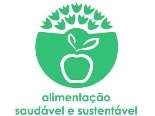       O Que Vais Lanchar?Deixa-nos aqui 5 propostas de lanches perfeitos!Em termos nutricionais e de sabor, queremos propostas apetitosas.As tuas propostas Componentes (pão, cereais, frutas, etc.) Explica-nos o porquê da tua escolha. Lanche 1 1 pão com doce de abóbora +1 maçã O pão é fresco, não é um produto embalado. A fruta é um produto natural e o doce de abóbora pode ser caseiro. Se tiver um pouco de canela e nozes fica ainda melhor. Não é necessário embalagens de plástico. Lanche 2 1 pão com margarina  + 1 laranja O pão é fresco, não é um produto embalado. A fruta é um produto natural. Não é necessário embalagens de plástico. Lanche 3 pão de cereais com queijo tangerinas O pão é fresco, não é um produto embalado. A fruta é um produto natural e o queijo é nutritivo e tem proteínas. Não é necessário embalagens de plástico. Lanche 4 1 pão com  marmelada + 1 pera O pão é fresco, não é um produto embalado. A fruta é um produto natural e a marmelada pode ser caseira, é um doce mas pode ter menos açúcar.  Não é necessário embalagens de plástico. Lanche 5 1 pão com fiambre + 1 banana O pão é fresco, não é um produto embalado. A fruta é um produto natural. Não é necessário embalagens de plástico. O fiambre deve ser de peito de peru ou frango. O fiambre é saboroso. 